Newbattle Community High School 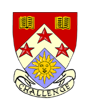 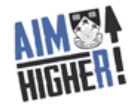 Parent Council Zoom Annual General Meeting15th September 2021, 7pmPresent							ApologiesG McMillan		Head Teacher			C Beattie		CounsellorC Park				Parent				C Iley			ParentA Westaby		Parent/Vice Chair		J Reed			Parent		M Winning		Parent/Chair			S Duncan		Parent     K Maynard		Parent				F Oswald		ParentS Fairley		Parent				J Harvey		ParentP McIntosh		ParentC Campbell		ParentG Miller			ParentL Roxburgh		ParentL MacLeod		ClerkOverview of Highlights/Successes of 2020/21Gib ran through a presentation on the highlights/successes of last session.  Along with this, he also discussed the school improvement plan with the group.  Action – Powerpoint to be sent out to all parent/carers as part of weekly comms.Election of post bearersMalcolm Winning will take on the role of Chairperson.Andy Westaby will remain as vice Chairperson.For the time being, we will not be running Friends of Newbattle as a separate group.  Litter We have received a few complaints about litter within the local community.  We have raised this at homeroom, in PSE lessons, working with our partners (Y2K) at how they can assist, potentially using ‘litter picking’ as a punishment.  This will be sent home to Parent/Carers to also ask them to raise with their young person.  Any other suggestions would be welcome.  AOCBPositive Learning PolicyThe policy was discussed.  Gib confirmed that support is always available for staff to fully implement this.  Gib called the parent back the following morning and they were supportive of the procedures implemented.PhotographsIt was raised that there have been some issues with the QR Codes provided by the photographer, so parents are having difficulties ordering.Action – Louise will discuss with Coldwells and find out how parents can orderUpdate – Coldwells advised that the QR code if for office use, parents need to order via the web link on the order form.  They have made contact with the parent directly.  Information was sent out via the weekly comms with information on how parents can order.   BiteSite ReopeningIt was asked when the BiteSite is expected to reopen.  Currently, we do not have a date for this.  Free lunch packs are still available in school and the BACs payment continues to those entitled.Action – Gib will take to authority to confirm if there are any plans to reopen.Update - no plans currently to reopen, but is being monitored on a weekly basis by the authority. Isolating Pupils Google ClassroomIt was raised that some pupils’ haven’t been receiving work on their google classroom when they are isolating.Action – Gib will raise with Extended Leadership that all work should be on Google Classroom so pupils at home are learning the same as pupils who are in class.Update – Gib has spoken with ELT, faculties and House Team to ensure that this happens.